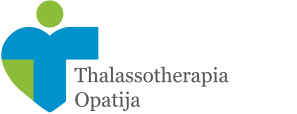 IZVJEŠĆE O POSLOVANJUZA 2022. GODINUOpatija, 10.veljače  2023. godine„Thalassotherapia“–Specijalna bolnica za medicinsku rehabilitaciju bolesti srca, pluća i reumatizma, Opatija te Klinika za liječenje, rehabilitaciju i prevenciju bolesti srca i krvnih žila Medicinskog fakulteta Sveučilišta u RijeciOsim navedenoga Thalassotherapia Opatija je:Referentni centar Ministarstva zdravlja za zdravstveni turizam i medicinski programirani odmorReferentni centar Ministarstva zdravstva za rehabilitaciju srčanih bolesnikaNastavne baze Medicinskog fakulteta Sveučilišta u Rijeci, Medicinskog fakulteta Sveučilišta Josipa Jurja Strossmayera u Osijeku i Fakulteta zdravstvenih studija u RijeciNastavna baza Fakulteta za dentalnu medicinu i zdravstvo OsijekKatedra za rehabilitacijsku i sportsku medicinu Medicinskog fakulteta Sveučilišta u RijeciKatedra za fizikalnu medicinu Fakulteta zdravstvenih studija Sveučilišta u RijeciSTATUS USTANOVE I TIJELA UPRAVLJANJAOsnivač odnosno vlasnik ustanove je Primorsko-goranska županija.Upravno vijeće Thalassotherapije čini 7 članova:1.Ivan Vidaković, mag.iur. PREDSJEDNIK - Odluka Župana PGŽ-a2.Sanjin Sirotnjak,mag.pharm. član - Odluka Župana PGŽ-a3.Marin Starčić, dipl.oec. član - Odluka Župana PGŽ-a4. Nenad Petrc, mag.physioth., član - član Radničkog vijeća5. Prof. dr.sc. Tatjana Kehler, dr,med. član - član Stručnog vijeća  6. Saša Miroslavić, mag.oec. član - Odluka Vlade RH predstavnik Ministarstva zdravstva7. Marko Došen, mag.iur. član -  Odluka Župana PGŽ-a Broj održanih sjednica u 2022 godini: 15 Broj točaka na održanim sjednicama: 99Tokom 2022. godine na sjednicama Upravnog vijeća doneseni su slijedeći akti:  11 Odluka o usvajanju mjesečnih izvještaja, 3 kvartalne 1 godišnjeg  financijskog izvještaja i  Odluka o preraspodjeli rezultata.Odluka o usvajanju financijskog plana ,4 Odluke  o usvajanju rebalansa plana. 4 Odluke  o usvajanju/izmjene plana nabave7 Odluka o usvajanju cjenika Bolnice27 Odluka u postupku javne nabave   2  Odluke o potpisivanju ugovora sa HZZO.20 Odluka  o prihvatu donacije (za medicinsku opremu ili donaciji novčanih sredstava)40 Odluka o potrebi zapošljavanja : 17 na neodređeno, (sporazumni raskidi, mirovine) 23 na određeno (bolovanja,povećani opseg posla)2 Odluke o dobivanju suglasnosti za produljenje radnog odnosa nakon 65 godinaOdluka o davanju suglasnosti za zasnivanje radnog odnosa liječnika, a prije isteka ugovorne obveze u drugoj ustanovi.Odluka o stručnom usavršavanju radnika, dopuna  postojećeg Nacionalnog plana specijalističkog usavršavanja zdravstvenih radnika za petogodišnje razdoblje (2020.-2024.)Pravilnik o mjerilima i načinu korištenja nenamjenskih donacija i vlastitih prihodaPrijedlog Izmjena i dopuna Procedure naplate potraživanja i Procedure zaprimanja računa, likvidature i plaćanjaIzmjene i dopune StatutaPravilnik o ustroju i provedbi mjera radiološke sigurnostiPravilnik za upravljanje dokumentiranim gradivomOdluka o razvrstavanju i ispravku vrijednosti dugotrajne nefinancijske imovineOdluka o mjerama za uklanjanje utvrđenih uzorka nastanka negativnog poslovanja s akcijskom planom provedbe mjera u 2022.g.Odluke o otpisu nenaplativih potraživanja Plan specijalizacije i užih specijalizacija za 2022.g.Odluka za izbor i imenovanje ravnateljaUGOVORNE OBVEZE S HZZO-om	S Hrvatskim zavodom za zdravstveno osiguranje imamo potpisan ugovor iz osnovnog zdravstvenog osiguranja kako za bolničko liječenje, tako i za polikliničko-konzilijarnu zdravstvenu zaštitu sklopljen u srpnju 2020. godine i VII Dodataka ugovoru koji pokrivaju razdoblje do 31.12.2022.godine.	Od ugovorenih 130 bolničkih kreveta na liječenje akutnih pacijenata „Interna medicina“ odnosi se 20 kreveta.	Temeljem rješenja nadležnog ministarstva za djelatnost INVAZIVNE, ODNOSNO INTERVENCIJSKE KARDIOLOGIJE koja je ugovorena s HZZO-om, tijekom 2022. godine odradili smo značajan broj invazivnih zahvata i pozicionirali se u srednje centre iz navedene djelatnosti, a navedeno vrijedi i za područje aritmologije i ugradnje elektrostimulatora srca. Brojčani podaci istaknuti su tablično, a iz istih je razvidno kako je uz povećanje opsega intervencija, došlo i do povećanja broja kompleksnih intervencija, kao i ugradnje kompleksnijih elektrostimulatora srca.  FIZIKALNA MEDICINA I REHABILITACIJA	Za djelatnost fizikalne medicine i rehabilitacije (uključuje kardiološku i reumatološku rehabilitaciju) imamo ugovoreno 110 kreveta od sveukupno 130 ugovorenih bolničkih kreveta. Osim navedenog imamo i tri kreveta dnevne bolnice i to 2 kreveta dnevne bolnice iz djelatnosti interne medicine – kardiologije i 1 krevet iz djelatnosti fizikalne medicine i rehabilitacije.POLIKLINIČKO – KONZILIJARNA DJELATNOST– SKZZIz područja SKZZ-a imamo ugovorene sljedeće djelatnosti:Kardiologija,Kardiovaskularna dijagnostika – UTZ srca,Kardiovaskularna dijagnostika – holter,Kardiovaskularna dijagnostika – EKG,Kardiovaskularna dijagnostika – ergometrija,Interna medicina – kardiologija – dnevna bolnicaInterna medicina- endokrinologija, dijabetologija i bolesti metabolizma - dnevna bolnica,Endokrinologija, dijabetologija i bolesti metabolizma,Elektrofiziologija – EMG, EMNG,Elektrofiziologija EEGKardiološka dijagnostika (neinvazivna i invazivna),Pulmološka dijagnostikaDermatologija i venerologija,Dermatološka dijagnostika,Fizikalna medicina i rehabilitacija,Fizikalna medicina i rehabilitacija - dnevna bolnicaReumatologija,Neurologija,Ultrazvuk dopplerkarotida,Psihijatrijska dijagnostika (psihodijagnostika)Ultrazvuk lokomotornog sustava,Radiologija (klasične i kontrastne pretrage),UltrazvukCT - kompjuterizirana tomografijaMRI - magnetska rezonancaMedicinska biokemijaU nastavku navodimo neke od dijagnostičkih pretraga/postupaka koje su ostvarene u 2022. god. s komparativnim prikazom od 2013. godine, kako slijedi:POKAZATELJ BROJA ZAPOSLENIH I OBIM PRUŽENIH USLUGA SA HZZO-omKADROVSKA STRUKTURA USTANOVE I ZNANSTVENO– NASTAVNE AKTIVNOSTINa dan 31. prosinca 2022. godine naša Ustanova zapošljavala je 273 radnika od čega 150 zdravstvenih i 123 nezdravstvena radnika. Putem Agencije za privremeno zapošljavanje bilo je zaposleno odnosno ustupljeno prosječno 2 radnika.U ustanovi je zaposleno 11 liječnika s doktoratom znanosti  i 3 liječnika sa znanstvenim magisterijem, a 7 su polaznici doktorskog studija koji ustanova sufinancira.Isto tako navodimo da je u ustanovi 23 liječnika sa završenom subspecijalizacijom iz područja kardiologije, reumatologije, neuroradiologije, ultrazvuka, cerebrovaskularne bolesti i endokrinologije i dijabetologije.Trenutno je 4 liječnika i 1 magistar medicinske biokemije na specijalizaciji koji su upućeni u druge ustanove, a njihov trošak specijalizacije za 5 godina iznosi približno 800.000,00 kn po pojedinom polazniku.Specijalistički studij polazi 4 liječnika i 1 magistar medicinske biokemije koji su se u 2022.godini većim dijelom financirali iz proračunskih sredstava Primorsko-goranske županije i manjim dijelom iz prihoda za posebne namjene.Sedam stručnih prvostupnica  sestrinstva završile su diplomski sveučilišni studij sestrinstva, a preddiplomski studij sestrinstva pohađa 8 medicinskih sestara. Četiri stručna prvostupnika fizioterapije završili su sveučilišni diplomski studij fizioterapije, a preddiplomski stručni studij pohađa 1 fizioterapeut.Sredinom 2016. godine verificiran je naziv Klinike za liječenje, rehabilitaciju i prevenciju bolesti srca i krvnih žila Medicinskog fakulteta Sveučilišta u Rijeci. Trenutno djeluju dva referentna centra „Referentni centar Ministarstva zdravlja za rehabilitaciju srčanih bolesnika“ i „Referentni centar Ministarstva zdravlja za zdravstveni turizam i medicinski programirani odmor“.Katedra za rehabilitacijsku i sportsku medicinu uspješno se posvetila integraciji ključnih javnozdravstvenih tema u sveučilišnu nastavu. Na tragu strategije o edukaciji edukatora kao temelja suvremene borbe s nezaraznim kroničnim bolestima, kroz nastavu naše katedre studenti dobivaju znanja neophodna za daljnje poticanje aktivnog pristupa u navedenoj skupini bolesti koja i dalje predstavlja vodeći uzrok smrtnosti u Republici Hrvatskoj. Integrativnost i sveobuhvatnost rehabilitacijskog pristupa liječenju različitih bolesti i stanja, svladavanju dizabiliteta i integraciji u zajednicu, uz problematiku upalnih bolesti lokomotornog sustava, dodatne su i vrlo važne teme iz područja djelovanja Ustanove. Navedeni nastavni planovi kontinuirano se isprepliću sa znanstveno-istraživačkom i stručnom djelatnošću koje se pri Katedri za rehabilitacijsku i sportsku medicinu provode.Na „Katedri za rehabilitacijsku i sportsku medicinu“, „Katedri za fiziologiju, imunologiju i patofiziologiju“  Medicinskog fakulteta Sveučilišta u Rijeci, „Katedri za fizikalnu medicinu“ Fakulteta zdravstvenih studija i Nastavnoj bazi Medicinskog fakulteta Sveučilišta Josipa Jurja Strossmayera  u Osijeku zaposlena su 3 sveučilišna profesora, te 2 docenta. Članovi i suradnici katedri:- Prof. dr. sc. Viktor Peršić, dr. med., internist-kardiolog- Izv. prof. dr. sc. Tatjana Kehler, dr. med., fizijatar – reumatolog- Prof. dr. sc. Gordana Laškarin, dr. med.- Doc. dr.sc. Vesna Pehar – Pejčinović, dr. med. – naslovni docent- Doc. dr.sc. Dijana Travica Samsa, dr. med. – docent- Doc. dr.sc. Rajko Miškulin, dr.med.–docentPROSTORNI KAPACITETI USTANOVE	Ustanova ima 6 izdvojenih lokacija povezanih toplim vezama ukupne površine od približno 15.000 m2.PRIHODI USTANOVEUstanova ostvaruje prihode poslovanja iz sljedećih osnova:- od pružanja usluga osiguranicima HZZO-a iz osnovnog zdravstvenog osiguranja,- od sudjelovanja pacijenata u cijeni usluge (dopunsko, participacija),- od vlastitih prihoda s tržišta,- iz Proračuna PGŽ-a, - iz decentraliziranih sredstava,- od financijske i nefinancijske imovine,- od ostalih prihoda, donacija i pomoći,Prihodi i primici obrazloženi su temeljem tablice br.1 “Izvršenje financijskog plana 2022. godine - Prihodi” koja je sastavni dio ovog obrazloženja, a oblik i sadržaj tablice korespondira s donošenjem 4. izmjena i dopuna Financijskog plana prihoda i primitaka za 2022. godinu. 	U 2022. godini ostvareni su ukupni prihodi i primici u visini od 83.270.179,00 kn, a preneseni manjak prihoda i primitaka iz prethodne godine iznosio je 188.935,51 kn, te su ukupno raspoloživa sredstva u 2022. godini iznosila 83.081.243,49 kn.U prethodnoj 2021. godini ostvaren je prihod od 70.764.271,00 kn, uz preneseni manjak prihoda i primitaka iz prethodne 2020. godine u visini od 4.064.918,00 kn ukupno raspoloživa sredstava iznosila su 66.699.353,00 kn.	Poslovnu 2022.godinu uspješno smo završili s Viškom prihoda i primitaka raspoloživim u slijedećem razdoblju nakon što smo pokrili manjak prihoda i primitaka iz prethodne 2021.godine.Ostvareni prihodi u 2022. godini manji su od plana za 2% odnosno za 2.045.369,01 kn u kojem dijelu nije ostvaren Plan financijskih prihoda i primitaka za 2022. godinu.U  nastavku dajemo obrazloženje pojedinih prihoda ustanove u 2022. godini kako slijedi:PRIHODI I PRIMICIPRIHODI OD HZZO-a	Najveći prihodi od 46.970.499,64 kn (u prethodnoj godini 44.473.865,00 kn) ostvareni su od pružanja usluga osiguranicima HZZO-a iz osnovnog zdravstvenog osiguranja, usluga izvan ugovorenog limita, intervencijske kardiologije te konvencija, ozljeda na radu i sl. što čini manji udio u navedenim prihodima.	Sudjelovanje pacijenata u cijeni usluge (dopunsko osiguranje i participacija) iznosilo je 9.519.739,81 kn (u 2021. godini 9.573.296,00 kn). Ukupni prihodi poslovanja sa HZZO-om za 2022. godinu iznose 56.490.239,45 kn (u protekloj godini iznosili su 54.047.161,00 kn) iz čega proizlazi da su veći za 4,52% odnosno nominalno veći za 2.443.078,45 kn.Bez obzira na okolnosti uzrokovanih pandemijom virusa COVID-19 koji su konstantno prisutni od 2020.godine Ustanova je cijelu 2022.godinu neometano radila u punom obimu iz čega proizlazi povećanje prihoda od strane HZZO-a. Naša ustanova je u 2022. godini imala mogućnost ostvarenja limita iz osnovnog zdravstvenog osiguranja s HZZO-om u visini od 37.455.251,07 kn, a ostvareno je 37.690.711,38 kn iz čega proizlazi da je izvršenje 235.460,31 kn iznad ugovorenog limita. Iz dodatno ugovorenih postupaka u 2022. god. bilo je ugovoreno 11.809.334,78 kn, a ostvareno je 8.114.385,28 kn.Iz intervencijske kardiologije osnovom odobrenih vanlimitnih sredstava u 2022. god. ugovoreno je 653.272,53 kn, a ostvareno 646.881,50 kn. U 2022. godini produžen je ugovoren sa HZZO-om za postupke u okviru Nacionalnog programa ranog otkrivanja raka pluća te je realizirano 193.948,94 kn.Slijedom činjenice da je 2020. godina bila obilježena posebnim ograničavajućim okolnostima, što je rezultiralo i smanjenom fakturiranom realizacijom, koja je u konačnici rezultirala obvezom prema HZZO-u za manje izvršen rad u iznosu od 2.926.693,73 kn. U 2021.godini  umanjili smo avans za 307.551,73 kn, dok smo u 2022.godini avans umanjili za slijedećih 235.460,31 kn čime je obveza za neizvršen rad smanjena na 2.383.681,69 kn.Tokom 2022.godine osnovni limit se više puta mijenjao tako je od siječnja do svibnja iznosio 2.913.898,48 kn mjesečno, od lipnja do listopada je iznosio 3.205.288,33 kn dok je za studeni i prosinac iznosio 3.429.658,51 kn.Limit za dodatne postupke mijenjao se čak četiri puta i tako je od siječnja do svibnja ukupno iznosio 893.204,92 kn, od lipnja do listopada je iznosio 891.974,14 kn, za mjesec studeni iznosio je 946.327.73 kn dok je za prosinac iznosio 1.937.111,75 kn.U privitku se dostavlja Tablica br. 2. “Analiza ostvarenih i ugovorenih limita, te limita za provođenje posebno ugovorenih postupaka za 2022. godinu” temeljem Ugovora o pružanju zdravstvene zaštite iz osnovnog zdravstvenog osiguranja.PRIHODI NA TRŽIŠTU         Na  prihode sa tržišta u 2022. godini i dalje je utjecala situacija povezana s pandemijom virusa SARS COVID -19 međutim kako je na proljeće došlo do ublažavanje epidemioloških mjera može se reći da je rezultat bio itekako zadovoljavajući u odnosu na prethodnu godinu.         Ukupno ostvarena noćenja 16.874 u Villi Dubrava bila su za 55 % veća u usporedbi s 2021. Godinom kada je ostvareno 10.895. Najviše noćenja i dolaska ostvarili su  domaći gosti sa 774 dolaska odnosno 9600 noćenja. Slijede gosti iz Austrije sa 134 dolaska i 2662 noćenja te  Norveške s ostvarenih 128 dolaska i 3539 noćenja. Ostvarena noćenja iz Austrije povezana su s dugogodišnjom suradnjom s AUVA-om koja traje još od 1961.godine i odnosi se na pacijente koji dolaze radi dermatološkog liječenja ekcema nastalih profesionalnim oštećenjem kože.         U ovoj godini također se nastavio ugovor s Oslo University Hospitalom te se realizirao dolazak planiranih grupa. Boravak pacijenata bio je organiziran u četiri grupe po 28 dana boravka na reumatološkoj rehabilitaciji. 	Iz anketa Norveških pacijenata  očituje se  veliko zadovoljstvo  pruženom medicinskom uslugom, gostoljubivošću svih zaposlenika  kao i ponudom destinacije. 	Po vrsti marketinškog segmenta kao i prethodnih godina najveći broj noćenja ostvaruju pacijenti  koji dolaze na fizikalnu rehabilitaciju. Promet Ville Dubrave na tržištu bilježi rast od 77% s ostvarenih 8.699.911 ,00 kuna u odnosu na lanjskih 4.904.354 ,00 kuna.          Ublažavanje epidemioloških mjera i manji broj zaraženih uvelike je pozitivno utjecao i na posjećenost Thalasso Wellness Centra Opatija te se ostvario promet u iznosu od 3.287.843,00 kn koji je za 65% veći u odnosu na prethodnu godinu kada je iznosio 1.989.400,00 kn. 	Usprkos konkurenciji u destinaciji grad Opatija i šire u 2022.godini nismo bilježili značajan odljev stalnih klijenata. Bazen Thalasso Wellnes Centra je jedini objekt ovakvog sadržaja u destinaciji koji je otvoren tijekom cijele godine. Isto je rezultiralo sklapanjem ugovora s nekoliko hotelskih kuća, partnera kao što su LRH, Hotel Bristol, Hotel Park Lovran, Benefyt Sistems-program Multisport Card  o korištenju naših  sadržaja.	Ponudu Thalasso Wellness Centra od ove godine upotpunjuju estetska dermatologija koja je ostvarila ukupan promet u iznosu od 181.155,00 kn te estetska kirurgija u suradnji s Poliklinikom Veir d.o.o. s ukupnim prometom od 369.911,75 kn.	Tijekom godine djelatnici Thalasso Wellness Centra odradili su brojne edukacije o spa protokolima kao i novih tretmana u ponudi. Ujedno su djelatnici Thalasso Wellness Centra bili  edukatori u obrazovanju tridesetak vježbenika za program Wellness terapeut za Školu „IVORA“ i „Narodno učilište“ Rijeka.  		Aktivna suradnja s Klasterom zdravstvenog turizma Kvarnera i dalje se nastavlja kroz promociju ponude zdravstvenog turizma u 2022.godini te treba istaknuti slijedeće aktivnosti.        Početkom godine  Klaster zdravstvenog turizma u suradnji s Indijskim veleposlanstvom u prostorima Thalassotherapie Opatija organizirao je „Ayurvedska savjetovanja“ - provjere zdravlja putem pulsne dijagnostike s gostujućom liječnicom dr Chitrangana Chauhan iz Indije. Ustanova je aktivno sudjelovala i u obilježavanju 75 godina indijske neovisnosti kroz program „Indija u  Opatiji – zdravlje i wellness“.         U veljači 2022. godine na svjetskoj izložbi EXPO 2020.  u Dubaiu naša Ustanova imala je priliku predstaviti svoju ponudu na specijalno organiziranoj radionici zdravstvenog turizma „Health and Wellness“. Poziv za učešće na  radionici uslijedilo je od strane Ministarstva Turizma čime nam je ukazano priznanje kao  članici Klastera zdravstvenog turizma, ali i  kao Ustanovi prepoznatljivoj po svom djelovanju iz ovog područja.       Godina 2022. je godina u kojoj je Ustanova obilježila i svoju 65. godišnjicu postojanja  te kroztrodnevnu organizaciju raznih događanja proslavila ovu visoku obljetnicu. Godišnjica je obilježena kroz program „Dani srca u Opatiji“ 29.09.-01.10.2022. godine uključujući izložbu fotografija na temu “Srce“, razne konferencije za medije, edukativne radionice, svečana akademija s prigodnim programom te utrka „Trčimo za srce“. Utrku su podržale TZ Kvarnera i TZ grada Opatije kao i Grad Opatija s lokalnim gospodarstvenicima čime je utrka prepoznata u cijeloj zemlji te udarila temelj da postane tradicija  u ponudi destinacije.       Thalassotherapia Opatija  u 2022. godini dobitnica je i brojnih nagrada i priznanja. Ravnatelj  prof.dr.Viktor Peršić dr.med. na manifestaciji „Dani turizma“ u Šibeniku dobio je nagradu za najboljeg djelatnika u zdravstvenom turizmu u kategoriji Čovjek-ključ uspjeha. Na međunarodnoj konferenciji zdravstvenog turizma  CIHT u Crikvenici Ustanova je dobila priznanje za doprinos razvoju zdravstvenog turizma. 	Hrvatska liječnička komora predstavila je novi projekt - Studiju hrvatskog liječništva 2022. godine i iz njega su proizašle dvije rang-liste hrvatskih bolnica, prema kvaliteti upravljanja i prema uvjetima rada u 2022. godini.
Iznimno smo ponosni jer prema Studiji, najbolje uvjete rada liječnika u bolničkom sustavu u Hrvatskoj, ima upravo Specijalna bolnica za medicinsku rehabilitaciju bolesti srca, pluća i reumatizma - Thalassotherapia Opatija.
U anketnom istraživanju sudjelovalo je više od 5.000 liječnika – članova HLK-a koji su odgovarali na 100-tinjak pitanja, u četiri modula: uvjeti rada, kvaliteta upravljanja, edukacija i usklađenost poslovnog i privatnog života. Za kvalitetu upravljanja Thalassotherapia Opatija je na drugom mjestu. Slijede i nagrade portala Naj doktor liječnicima iz Ustanove.Ukupni vlastiti prihodi tržišta iznosili su 15.719.101,30 kn, a ostvareni su iz poslovanja Ville Dubrave, Thalasso Wellness Centra te pružanjem medicinskih usluga privatnim korisnicima kao i sistematskim pregledima ugovornih partnera.U nastavku iznosimo sažetak ostvarenih noćenja kao i usporedbu s prethodnom godinom.	U nastavku se dostavlja Tablica br. 3, - Popunjenost kapaciteta  soba Ville Dubrava,IV kat Fizijatrije te Evropa I i II u 2022. godini.  Tablica br. 4.- Popunjenost  kapaciteta kreveta za pacijente HZZO-a.Tokom 2022.godine osjetio se povratak naših dugogodišnjih inozemnih gostiju i pacijenata te je u ukupnom broju noćenja udio tržišta porastao za 10% u odnosu na prethodnu godinu. Proporcionalno tome udio pacijenata HZZO-a u ukupnom broju noćenja smanjio se za 10%.Nastavljena je tradicija pružanja preventivnih, kurativnih i rehabilitacijskih zdravstvenih usluga u okviru aktivnosti sportske medicine. Tablica br.5. prikazuje analizu pregleda sportaša po pojedinim klubovima obavljenim u 2022. godini.OSTALI PRIHODI	Od značajnijih prihoda navodimo da je osim spomenutoga ostvareno i 7.340.670,09 kn iz decentraliziranih sredstava kao i potpora iz Proračuna Primorsko-goranske županije koje su u cijelosti iskorištene sukladno planu i Ugovoru o decentraliziranim sredstvima te Ugovoru o financiranju iz proračunskih sredstava Županije za našu Ustanovu. 	Sredstava DEC-a koja su iznosila 4.248.750,00 kn utrošena su u iznosu od 1.049.750,00 kn za otplatu glavnice primljenog kredita u 2020. godini za angiografski uređaj za dijagnostičko terapijske endovaskularne intervencije. Sredstva u iznosu od 3.199.000,00 kn utrošena su za nabavu medicinske opreme od koje izdvajamo najznačajnije: UTZ aparat za kardiologiju 1.248.600,00 kn, Radna stanica za obradu slika u radiologiji 1.183.750,00 kn, UTZ aparat za neurologiju/dijabetologiju 747.000,00 kn te dio sredstava za 5 komada holter uređaja u vrijednosti 19.650,00 kn. 	Iz Proračuna PGŽ-a izvora Porezni i ostali prihodi primili smo ukupno 2.101.920,09  kn od kojih smo 964.445,99 kn utrošili u rashode za plaće za aktivnost specijalizacije doktora medicine. Osim toga sredstva u iznosu od 936.250,00 kn utrošili smo za Sufinanciranje troškova dobave i ugradnje rtg B cijevi za CT uređaj – drugi kvar cijevi,  te za financiranje izrade projektne dokumentacije za rekonstrukciju, nadogradnju i opremanje Wellness centra utrošili smo 201.224,10 kn. 	Iz Proračuna PGŽ-a izvora Prenesena sredstva-opći prihodi i primici primili smo 990.000,00 kn koje smo utrošili za nabavu i zamjenu rtg cijevi CT uređaja – prvi kvar cijevi.	Tekuće pomoći ostvarene su u visini 1.216.249,11 kn.	Tekućih donacija ostvarili smo 531.442,50 kn dok smo kapitalnih donacija ostvarili 11.875,00 kn.	Prihodi od naknada šteta s naslova osiguranja iznosili su 778.453,98 kn te su u cijelosti utrošeni u Usluge tekućeg i investicijskog održavanja naše Ustanove.	Ostali prihodi iznosili su 1.182.147,57 kn.RASHODI I IZDACI	Rashodi i izdaci obrazloženi su temeljem tablice br.6 “Izvršenje financijskog plana 2022. godine - Rashodi” koja je sastavni dio ovog obrazloženja, a oblik i sadržaj tablice korespondira s donošenjem 4. Izmjena i dopuna Financijskog plana rashoda i izdataka s preraspodjelom za 2022. godinu.Po završnom računu nadležnim tijelima predaju se propisani obrasci „PR-RAS”, „BIL”, „OBVEZE”, „P-VRIO” te „ RAS FUNKCIJSKI“, kao i  bilješke uz završni račun.	Obzirom da je financijski rezultat poslovanja za 2021.godinu  bio Manjak prihoda i primitaka u iznosu od 188.935,51 kn primarno nam je bilo pokriće navedenog manjka. Ukupni rashodi i izdaci u 2022. godini iznosili su 80.633.751,84 kn,  (protekle godine 66.888.288,00 kn) i veći su u odnosu na prethodnu godinu za 20,5% no unutar planiranih vrijednosti. Budući smo u 2021.godini zbog pandemije Covid-19 bili prisiljeni na maksimalno moguće uštede, ujedno i zbog pokrića manjka iz 2020.godine, a ulaskom u 2022.godinu došlo je do ublažavanja epidemioloških mjera Covid-a te su se stvorili povoljni poslovni uvjeti, koji su utjecali na povećanje rashoda. Osim toga značajno je napomenuti da je došlo do nekontroliranog porasta cijena roba i usluga na tržištu na koje se nije moglo utjecati.	UKUPNI RASHODI TEKUĆEG POSLOVANJA gdje osim plaća za zaposlene spadaju i svi ostali materijalni rashodi, rashodi za usluge, te financijski rashodi, ostvareni su u visini 75.070.711,53 kn (u protekloj godini 63.929.183,00 kn), i veći su u odnosu na prethodnu godinu za 17,4%. Navedeno povećanje vidljivo je u svim skupinama rashoda.	RAZRED 3 - RASHODI POSLOVANJASkupina 31 - Rashodi za zaposlene	Skupina 31 – Rashodi za zaposlene (plaće, doprinosi i sl.) iznose 43.626.589,71 kn, (u protekloj godini 39.779.150,00 kn) i kreću se u okviru plana, indeks ostvarenja plana je 98,41, a u odnosu na prethodnu godinu indeks je 109,7.Podskupina 311, Bruto plaće, isplaćene su u okviru plana, indeks u odnosu na prethodnu godinu je 108,2, u visini 35.584.078,88 kn, (u prethodnoj godini 32.887.408,00 kn). U odnosu na plan indeks iznosi 98,81. 	Sukladno novom Temeljnom kolektivnom ugovoru za službenike i namještenike u javnim službama koji je stupio na snagu 1. svibnja 2022. godine, povećana je osnovica za izračun plaće za 4%, s primjenom od plaće za mjesec svibanj 2022.godine (NN 56/22 18.05.2022.)	Dodatkom I. Temeljnom kolektivnom ugovoru za službenike i  namještenike u javnim službama (NN 127/2022 31.10.2022.) ugovorne strane utvrđuju novo povećanje osnovice za izračun plaća te usuglašavaju povećanje osnovice od 1.listopada 2022.godine do 31.prosinca 2022.godine za 6% što znači da se je u razdoblju od 01.svibnja 2022.godine do 31.prosinca 2022.godine osnovica za obračun plaća uvećala za ukupno 10%. Na povećani rashod bruto plaće utjecalo je i povećanje minimalne plaće počevši od 01.siječnja 2022.godine uređene Uredbom Vlade Republike Hrvatske  na 4.687,50 kn što je povećanje od 10,29% u odnosu na 2021. godinu kada je minimalna plaća iznosila 4.250,00 kn. Novina u 2022.godini koja je također utjecala na povećanje rashoda u bruto plaći je povećanje osnovne plaće za 5% za završen poslijediplomski specijalistički studij (univ.spec.) propisan Temeljnim kolektivnim ugovor za službenike i namještenike u javnim službama čl. 52.	Odlukom o isplati razlike iznosa uvećanja plaća za prekovremeni rad radnicima u djelatnosti zdravstva i zdravstvenog osiguranja od strane Ministarstva zdravstva Republike Hrvatske izvršena je isplata razlike prekovremenih sati što u ukupnom trošku iznosi 668.616,21kn.	Zbog povećanja osnovice plaće za razdoblje od 01.05.2022 – 30.09.2022 za 4% i povećanje osnovice plaće od 01.10.2022. nadalje za 6% došlo je i do povećanja troška za prekovremene sate odrađene u dežurstvu u odnosu na 2021.godinu.Kako je i predviđeno u 2020. godini a prema pravnom stajalištu Vrhovnog suda Republike Hrvatske, kao i sve ustanove bili smo u obvezi isplatiti razliku osnovice plaće od 6% svim djelatnicima koji su bili naši zaposlenici u periodu od prosinca 2015.godine do siječnja 2017.godine a temeljem sudskih tužbi i mogućih nagodbi. U 2022.godini dovršena su preostala 3 postupka.Rast izdataka za plaće determinirao je i zakonodavni okvir i u 2021. godini, a što nije popraćeno odgovarajućim povećanjem cijena zdravstvenih usluga od strane HZZO-a što je postalo neodrživo jer se ovi izdaci moraju pokrivati iz proračuna bolnica.Podskupina 312, Ostali rashodi za zaposlene, isplaćeni su u visini od 2.247.443,86 kn, indeks je 152,1 u odnosu na prethodnu godinu, a u okviru su plana za 2022. godinu i indeks je 97,71. U 2022. godini isplaćena su sva materijalna prava određena Kolektivnim ugovorom i u okviru  Zakona o porezu na dohodak. U ove izdatke spadaju: regres za godišnji odmor, Božićnica, poklon djetetu povodom Sv. Nikole, naknada za novorođeno dijete, otpremnine, naknade za bolest, invalidnost i smrtni slučaj, jubilarne nagrade i novčane paušalne naknade za podmirivanje troškova prehrane zaposlenika što je u cijelosti i isplaćeno.	Sva materijalna prava koja su isplaćena osigurana su iz tekućeg poslovanja ustanove, a ne iz dodatnih sredstava HZZO-a ili nadležnog Ministarstva.	Povećanje osnovice za obračun plaća utjecalo je i na povećanje ostalih rashoda za zaposlene kao što su otpremnine budući da zaposleniku koji odlazi u mirovinu pripada pravo na otpremninu u iznosu od dvije osnovice za obračun plaće za zaposlenike, a koja je važeća na zadnji dan rada u javnoj službi prije odlaska u mirovinu. (TKU; čl.59.)                                                                                                                                                                   	Uz navedeno ističemo i povećani broj zaposlenika koji su ostvarili pravo otpremnine s 3 zaposlenika u 2021.godini na 10 zaposlenika u 2022.godini.	Dodatak I. Temeljnog Kolektivnog ugovora čl. 2.propisuje i pravo na uvećanje iznosa godišnjih nagrada za božićne blagdane u iznosu od 250,00 kn po zaposleniku odnosno uvećanje za 16,67% . Povećan je također i dar u prigodi dana Sv. Nikole na 753,45 kn što u odnosu na 2021. godinu iznosi povećanje od 153,45 kn po djetetu odnosno uvećanje za 25,57%.Podskupina 313, Doprinosi na plaće, isplaćeni su u cijelosti sukladno važećim propisima odnosno Kolektivnom ugovoru u visini od 5.795.066,97 kn, (u prethodnoj godini 5.414.495,00 kn) i povećani su za 7,% zbog povećanja mase bruto plaća djelatnika koje su prethodno obrazložene. Navedeni izdaci kreću se u okviru planiranih sredstava – indeks 96,28.	Slijedom povećanja osnovice plaća i iznosa minimalne plaće došlo je i do povećanja troškova za obvezno zdravstveno osiguranje. Povećan je trošak doprinosa za obvezno osiguranje u slučaju nezaposlenosti budući da su u 2022. godini isplaćena sredstva po pravomoćnim sudskim presudama a na osnovu prava za uvećanje osnovice za izračun plaća u javnim službama u visini od 6% za razdoblje od prosinca 2015. godine do siječnja 2017.godine. Naime, u navedenom razdoblju bila je obveza plaćanja doprinosa za obvezno osiguranje u slučaju nezaposlenosti što je dovelo do povećanja troškova za navedene doprinose u odnosu na 2021.godinu. Skupina 32 - Materijalni rashodi Skupina 32 - Ukupni materijalni rashodi, ostvareni su u okviru godišnjeg plana te iznose 31.193.138,23 kn, (u prethodnoj godini 23.978.439,00 kn) indeks 130,1 u odnosu na prethodnu godinu. U skladu sa postupanjem dobrog gospodarenja resursima nastojali smo maksimalno racionalizirati i ekonomizirati sve moguće izdatke, gdje je to bilo moguće s obzirom na stihijski i nekontrolirani rast cijena roba, materijala i usluga na tržištu.	U odnosu na plan Materijalni rashodi manji su za 6,40% odnosno nominalno 2.131.182,77 kn.Kontinuirano se primjenjuju metode “kontrolinga” odnosno praćenja i upravljanja izdacima, te su na brojnim materijalnim izdacima postignute optimizacije u okviru mogućih parametara.Od pomoći su nam bile zaprimljene donacije medicinske zaštitne opreme i brzih antigenskih testova a sve u cilju pridržavanja epidemioloških mjera kako bi pacijente i djelatnike zaštitili od mogućeg širenja virusa COVID-19.	Bez obzira na sva naša nastojanja uštede kod rashoda energenata, koje smo postizali u prošlosti korištenjem moderne tehnologije koja je instalirana kod izgradnje Thalasso Wellness Centra, Magnolije, Fizijatrije, Ville Dubrava i drugih objekata, te ugradnjom suvremenih postrojenja i uređaja, kao i ljudskim faktorom, odnosno stručnim rukovanjem i korištenjem tehnoloških mogućnosti, rezultiralo je racionalnom i ekonomiziranom potrošnjom energenata, međutim s obzirom na stihijski rast cijena energenata na tržištu uštede nisu ostvarive.	Podskupina 321, Naknade troškova zaposlenima, u ovoj godini iznose 1.430.439,31 kn (u protekloj godini 1.142.029,00 kn) indeks 125,3. Ostvarenje u odnosu na plan je manje za 5,27%. U ovoj podskupini iskazani su izdaci za službena putovanja, prijevoz zaposlenika te stručno usavršavanje djelatnika.Zbog ublažavanja epidemioloških mjera protiv Covida-19 povećani su odlasci djelatnika na službena putovanja te na razne edukacije, kongrese i seminare što je rezultiralo povećanjem rashoda ove podskupine u odnosu na planirano te indeks iznosi 360,7.	Naknada za prijevoz, za rad na terenu i odvojeni život veća je u odnosu na prethodnu godinu, te indeks iznosi 118,0 s obzirom je od 01. ožujka 2022.godine stupilo na snagu povećanje cijene godišnje karte za prijevoz u visini od  20%  u odnosu na 2021.godinu.	Ulaganje u stručno usavršavanje djelatnika nastavljeno je u okviru raspoloživih sredstava.	Podskupina 322, Rashodi za materijal i energiju, u 2022.godini iznosi 19.374.296,61 kn (u protekloj godini 16.665.561,00 kn), indeks 116,3 u odnosu na prethodnu godinu, dok  prekoračenje  u financijskom planu iznosi 0,43% što je u nominalnoj vrijednosti 83.359,61 kn. 		Uredski materijal i ostali materijalni rashodi na poziciji 3221 povećani su u odnosu na prethodnu godinu, indeks 124,2 te su i veći u odnosu na planiranu vrijednost za 1,16% nominalne vrijednosti 10.446,85 kn.	Bilježimo i povećanje rashoda na poziciji 3222-Materijal i sirovine u iznosu od 14.543.902,60 kn dok u prethodnoj godini iznosili 13.034.947,00 kn, indeks 111,6. Prekoračenje financijskog plana iznosi 3,10 %. Navedeno prekoračenje posljedica je specifičnih potreba u sklopu invazivne kardiologije. Obzirom na narav invazivne i intervencijske kardiologije nije moguće u potpunosti predvidjeti količinu pacijenata kojima je potrebna skrb obzirom da su bolesti cirkulacijskog sustava (ishemijske bolesti srca) vodeći uzrok smrti. Životno ugroženi pacijenti moraju se zaprimiti na odjel a njihov broj nije moguće predvidjeti.	Zahvati na pacijentima u invazivnoj i intervencijskoj kardiologiji iziskuju materijale koji se veličinom i dimenzijama unaprijed ne mogu definirati te se kod samog izvođenja zahvata određuju karakteristike potrebnog materijala.  Stoga, prije provođenja zahvata na raspolaganju mora biti dovoljan materijal različitih karakteristika.	Na poziciji 3223–Energija, indeks u odnosu na prethodnu godinu iznosi 137,8 što je direktan rezultat povećanja cijena energenata na tržištu, što smo donekle i predvidjeli te je na ovoj poziciji rezervirano dovoljno sredstava unutar financijskog plana čiji je indeks izvršenja 92,07.	Na ostalim pozicijama rashoda ove podskupine bilježi se rast u nominalnoj vrijednosti ali u okviru planiranog financijskog plana. Ujedno u privitku dostavljamo prikaz kvantitativnih pokazatelja u smislu utroška  pojedinog energenta i vode, kao i kretanje utroška za iste u 2022. i u prethodnoj  godini, Tablica br.  7 - nafta, 8- el. energija, 9-plin  i 10- voda.,11-. zbirna tablica svih energenata i vode.	Podskupina 323, Rashodi za usluge, utrošeno je 9.866.956,45 kn (u protekloj godini 5.679.673,00 kn) indeks u odnosu na proteklu godinu je 173,7 odnosno 83,38 u odnosu na plan.	Na poziciji Usluge tekućeg i investicijskog održavanja bilježi se porast redovnih rashoda uz neplanirane hitnoće - popravak dvije rtg cijevi CT uređaja u dva navrata, zato indeks iznosi 288,1 u odnosu na prethodnu godinu. Ukupni rashodi u 2021. godini iznosili su 1.798.543,00 kn dok je ove godine za tekuće investicijsko održavanje utrošeno 5.180.744,69 kn od čega je 1.926.250,00 kn sufinancirano iz proračuna PGŽ za nabavu i zamjenu navedenih kvarova na CT uređaju, iako je ukupan trošak navedenih kvarova iznosio 2.669.766,59 kn što iznosi 52% od ukupno utrošenih sredstava na ovoj poziciji.	Osim navedenog u 2022. godini investirali smo 622.283,71 kn u uređenje i unapređenje prostora za dermatološku i neurološku djelatnost. Za navedeni rashod primili smo tekuće donacije u visini od 300.000,00 kn od gospodina Milana Grozića što je bilo i medijski značajno popraćeno. 	U okviru redovnog investicijskog održavanja objekata izvršeni su radovi u hodniku i na stolariji Evrope II u vrijednosti 106.616,45 kn, te radovi na bazenu Thalasso Wellness Centra  u vrijednosti 77.606,04 kn.	Na redovno tekuće održavanje svih objekata ukupno je utrošeno 1.526.366.65 kn.Pregled i opis tekućeg i investicijskog održavanja dostavljamo u posebnoj tablici u privitku: Tablica br.12	Podskupina 324, Naknade troškova osobama izvan radnog odnosa (pripravnici), manji  su u odnosu na prethodnu godinu, indeks 32,8 i utrošeno je 13.853,20 kn (prethodne godine 42.235,00 kn). Indeks u odnosu na plan iznosi 92,35.	Podskupina 329, Ostali nespomenuti rashodi poslovanja, utrošeno je 507.592,66 kn, (u protekloj godini 448.941,00 kn) i kreću se u okviru financijskog plana - indeks 75,2, a u odnosu na prethodnu godinu indeksirani su sa 113,1.	Na poziciji Reprezentacije bilježimo veliki rast sa 4.703,00 kn u prethodnoj godini na 99.240,77 kn. Razlog navedenom povećanju su neizbježni rashodi nastali zbog manifestacije „Dani srca“ .	Tokom 2022.godine   Thalassotherapia Opatija obilježava 65 godina postojanja i već punih 5 godina se u Thalassotherapiji izvode intervencijske procedure na krvnim žilama srca te implantacije elektrostimulatora srca.	Želja nam je bila, ove dvije velike obljetnice proslaviti nizom događanja, pod nazivom „Dani srca u Opatiji“ od 29. rujna do 01. listopada 2022. godine. Takvi su događaji od javno zdravstvenog značaja za razvoj prevencije, liječenja i rehabilitacije kardioloških pacijenata. Sve je započelo na Svjetski dan srca, 29. rujna 2022. godine. Na sam Svjetski dan srca, hrvatski zdravstveni stručnjaci su javnozdravstvenim događanjima ukazali na vrijednost zdravlja srca,  ispred umjetničkog paviljona Juraj Šporer u Opatiji, gdje su bili smješteni zanimljivi tematski korneri na kojima su posjetitelji mogli kušati zdrave zalogaje spravljene od autohtonih kvarnerskih namirnica, vježbati uz nadzor stručnih osoba, popiti svježe pripremljeni smoothie ili sudjelovati u prezentacijama atraktivnih aktivnosti u jedinstvenom ambijentu.	Održani je i Simpozij intervencijske kardiologije, koji je okupio zdravstvene stručnjake iz države i šire, uz obilježavanje pet godina intervencijske kardiologije u Thalassotherapiji Opatija. U 2022. godini Opatija je slavila 111 godina postojanja šetnice Franje Josipa I, svima znane kao Lungomare pa je upravo to bio jedan od motiva da se organizira velika utrka kroz Opatiju pod nazivom „Trčimo za srce“.  Cilj trke je bio osvješćivanje građana o važnosti očuvanja zdravlja srca i prevencije kardiovaskularnih bolesti.	Svjesnost ljudi koliko je važno prevenirati bolesti i brinuti o sebi, veća je nego ikada. Recentna istraživanja pokazuju da su ljudi spremni potrošiti novac na putovanje i zdravlje, ali žele više nego ikada stručnost, profesionalnost i jamstvo pa to novo vrijeme traži i novi pristup uslugama u zdravstvenom, odnosno medicinskom turizmu. Cjelokupni program svih događaja detaljno je opisan na https://danisrca.com/.	Skupina 34 - Financijski rashodi 	Podskupina 342, Kamate za primljene kredite, indeks 74,2, u lipnju 2020. godine primili smo dugoročni kredit za nabavku angiografskog uređaja i krenuli s otplatom glavnice, a tijekom 2021. godine smo imali obvezu otplate glavnice i kamata za cijelu kalendarsku godinu što se i nastavilo tokom 2022.godine prema planu.	Podskupina 343, Ostali financijski rashodi, iznose 216.305,17 kn, (u prethodnoj godini 113.281,00 kn), i ostvareni su u okviru financijskog plana, indeks 90,13, a u odnosu na proteklu godinu indeks je 190,9. Ovi izdaci odnose se na bankarske usluge i usluge platnog prometa, boravišnu pristojbu, razne takse, javnobilježničke usluge, negativne tečajne razlike, zatezne kamate i naknade kartičara. Najznačajnije povećanje rashoda odnosi se na negativne tečajne razlike s obzirom su u 2022.godini inozemni gosti i pacijenti bili brojniji u odnosu na prethodnu godinu te je ostvareno i više naplata u stranim valutama. RAZRED 4 - RASHODI ZA NABAVU NEFINANCIJSKE IMOVINESkupina 41 - Rashodi za nabavu neproizvedene dugotrajne imovinePodskupina 412, Nematerijalna imovina, rashodi iznose 148.864,48 kn, (u prethodnoj godini 17.001,00 kn), indeks 875,6 i ostvareni su u okviru financijskog plana, indeks 94,52 a odnose se na nabavu licenci neophodno potrebnih za korištenje programa u zdravstvene svrhe te na izradu nove web stranice Ustanove.Skupina 42 - Rashodi za nabavu proizvedene dugotrajne imovinePodskupina 422, Postrojenja i oprema, realizirano je u visini od 4.101.654,48 kn  indeks je 220,3 u odnosu na prethodnu godinu. U 2021. godini izdaci na ovoj podskupini iznosili su 1.862.150,00 kn. Rashodi ove skupine najvećim dijelom odnose se na nabavu Medicinske i laboratorijske opreme i iznose 3.621.162,73 kn gdje možemo izdvojiti vrijednosno najznačajnije predmete nabave: radnu stanicu za obradu slika u radiologiji u vrijednosti 1.183.750,00 kn, UTZ aparat za kardiologiju u vrijednosti 1.248.600,00 kn, UTZ aparat za neurologiju/dijabetologiju u iznosu 747.000,00 kn, uređaj za liposukciju vrijednosti 150.000,00 kn. Nakon toga slijede rashodi uredskog namještaja u iznosu od 101.933,66 kn, računalne opreme u vrijednosti 228.366,87 kn, komunikacijske opreme 5.838,98 kn, klima uređaji u vrijednosti 69.253,74 kn. Na poziciji Uređaji, strojevi i oprema za ostale namjene rashod iznosi 75.098,50 kn.Podskupina 426, Nematerijalna proizvedena imovina, izdaci su indeksirani sa 203,8 u odnosu na prethodnu godinu. Realizacija je iznosila 61.547,25 kn dok je u 2021.godini iznosila 30.204,00 kn. Rashodi se odnose na ulaganja u računalne programe i to za integraciju sustava sa IN2-odjelna skladišta i integraciju sustava-Status.Skupina 45 – Rashodi za dodatna ulaganja na nefinancijskoj imovini	Podskupina 451, Dodatna ulaganja na građevinskim objektima, rashodi iznose 201.224,10 kn, bez indeksa. Rashodi se odnose na Glavni projekt nadogradnje Thalasso Wellness Centra i Idejni projekt Thalasso Wellness Centra.Pregled kapitalnih investicija dostavljen je u privitku, odnosno u okviru Tablice br.13RAZRED 5-IZDACI ZA FINANCIJSKU IMOVINU I OTPLATE ZAJMOVASkupina 54 - Izdaci za otplatu glavnice primljenih kredita i zajmovaPodskupina 544, Otplata glavnice primljenih kredita i zajmova od kreditnih i ostalih financijskih institucija izvan javnog sektora, odnosi se na otplatu glavnice po dugoročnom kreditu na 5 godina koji je realiziran 2020. godine kod Privredne banke Zagreb d.d. Izdaci u 2022. godini iznosili su 1.049.750,00 kn kao i prethodne godine te je indeks 100,0, Izdaci za navedeno financirani su iz decentraliziranih sredstava Primorsko-goranske županije.UTJECAJ  PDV-a U 2022. GODINIS promjenom Zakona o porezu na dodanu vrijednost (NN 87/2009) Thalassotherapia Opatija kao proračunski korisnik od 01.01.2010. godine postaje obveznik poreza na dodanu vrijednost.Oporezivanje je uvjetovano vrstom usluga koje pružamo pa tako za usluge bolničke dijagnostike, liječenja, medicinske njege i s njima usko povezane usluge oslobođeni smo plaćanja poreza na dodanu vrijednost dok smo za sve druge tržišne usluge obvezni plaćati porez na dodanu vrijednost prema utvrđenim poreznim stopama.	Napominjemo da neusklađena legislativa utječe na naše poslovanje na način da se pojedini propisi koji reguliraju sustav poreza na dodanu vrijednost različito tumače. Naime, zdravstvene ustanove na usluge smještaja obračunavaju PDV od 25% dok se za istu uslugu u komercijalnim subjektima PDV obračunava u vrijednosti od 13%, pa tako naša ustanova nije u mogućnosti primjenjivati sniženu stopu već obračunavamo PDV u visini od 25 % što povećava našu obvezu obračuna PDV-a.U 2022. godini obveza za PDV po izlaznim računima iznosila je 1.036.721,39 kn.  Kao porezni obveznici prilikom stjecanja dobara i primitka usluga unutar članica EU i primanja isporuka dobara i usluga od poreznih obveznika bez sjedišta u RH trebamo sami obračunati PDV.  Po toj osnovi obveza za 2022.godinu je iznosila 7.356,73 kn.U slučaju prijenosa porezne obveze za građevinske usluge u 2022. godini imali smo obvezu obračuna PDV-a u iznosu od 224.854,67 kn.Ukupni iznos poreznih obveza za PDV po navedenim osnovama u 2022. iznosila je 1.268.932,79 kn.Kako pružamo i oporezive i neoporezive usluge, prema Zakonu o PDV-u obvezni smo obračunati “pro ratu”. Godina 2022. je u odnosu na prethodnu godinu bila uspješnija te smo imali povećanje „pro-rate“ sa 4% na 6% što je utjecalo na povećanje priznatog pretporeza.Prema svim primljenim računima ukupan iznos priznatog pretporeza iznosio je 426.756,21 kn.Razlika obračunatog PDV-a i priznatog pretporeza čini razliku ukupne porezne obveze koja se uplaćivala u Državni proračun RH u ukupnom iznosu od 842.176,58 kn.FINANCIJSKO-RAČUNOVODSTVENI STATUS USTANOVEThalassotherapia Opatija je od 2002. godine definirana u smislu financijsko računovodstvenog statusa kao proračunski korisnik Primorsko-goranske županije, te shodno tome i vodi poslovne knjige u skladu s pravilima proračunskog računovodstva, te su i poslovni rezultati iskazivani u skladu sa navedenim. GODIŠNJI POPIS IMOVINE, OBVEZA I POTRAŽIVANJAUstanova je sukladno važećim propisima (Pravilnika o proračunskom računovodstvu i računskom planu i Statuta proračunskog korisnika) provela i godišnji popis imovine, obveza i potraživanja u okviru mogućih epidemioloških uvjeta. Napominjemo da je Ministarstvo financija izdalo Okružnicu od 10. prosinca 2021. god. Klasa: 400-02/21-01/25, gdje se navodi da ukoliko se procijeni da zbog epidemioloških mjera u pojedinim ustanovama u zdravstvu nije moguće u potpunosti provesti godišnji popis imovine i obveza, isti će se u cijelosti obaviti po proglašenju kraja epidemije.  OBVEZE	Ukupne obveze na dan 31.12.2022. godine iznose 12.435.475,66 kn (u prethodnoj godini 13.119.597,00 kn).  	Navedeni iznos odnosi se najvećim dijelom na obvezu proračunskih korisnika da plaću za prosinac knjiže u obveze tekuće godine bez obzira što se ista isplaćuje u siječnju naredne godine (3,8 mil. kn). Ostatak se odnosi na obveze za materijal i lijekove (1,6 mil. kn) obveze prema HZZO-u za avanse odnosno za manje izvršen rad (2,4 mil. kn),  obveze prema  kreditnoj instituciji - povrat dugoročnog kredita prema PBZ-u za nabavku angiografskog uređaja (2,4 mil. kn) te ostale obveze opisane u tablici br. 14, a  koja se dostavlja u privitku.  	Slijedom navedenoga moramo konstatirati da smo tijekom 2022. godine uspijevali  podmirivati sve tekuće dospjele obveze što je i rezultiralo minimalnim iznosom dospjelih obveza na dan 31.12.2022. u visini od 151.035,65 kn. POTRAŽIVANJA	Ukupna potraživanja na dan 31.12.2022. iznose 3.440.503,44 kn i najvećim se dijelom odnose na potraživanja od HZZO koja ukupno  iznose 2.705.848,14 kn. Potraživanja su opisana u tablici br. 15, a  koja se dostavlja u privitku.	Sukladno postupanju po donesenoj Proceduri naplate potraživanja tijekom 2022.godine 95 predmeta ukupne vrijednosti 31.979,93 kn (glavnica potraživanja) predano je na daljnje postupanje naplate potraživanja odvjetničkom timu. 	Tijekom 2022.godine donesenu su dvije Odluke o otpisu nenaplativih potraživanja ukupne vrijednosti 20.917,19 kn. Razlozi  otpisa su neizvjesna naplata zbog smrti osiguranika i nedostatak novčanih sredstava na računima ovršenika.JAVNA NABAVA	Sukladno obvezama prema Zakonu o javnoj nabavi tijekom 2022. godine provedeno je 80 postupaka.POKAZATELJI FINANCIJSKOG POSLOVANJAU nastavku dostavljamo pregled financijskih i fizičkih pokazatelja, te analizu poslovanja bolnice prema koncepciji iskazivanja rezultata HZZO-aPOTENCIJALNI NOVI PROJEKTI I TEKUĆI PROJEKTI USTANOVEThalassotherapia Opatija je prijavila nekoliko projekata na Natječaj za dodjelu sredstava potpore znanstvenim istraživanjima na Sveučilištu u Rijeci za 2018. godinu - projekti iskusnih znanstvenika i umjetnika, i to pod sljedećim nazivima:Procjena endotelne disfunkcije u bolesnika s spondiloartritisima, s prof. dr. sc. Tatjanom Kehler, dr. med kao voditeljemAktivacija makrofaga u bolesnika s osteoartiritisom – u kojem je a Medicinski fakultet nositelj a prof. dr. sc. Gordana Laškarin, dr. med kao voditelj, a koja je ujedno i djelatnik Thalassotherapije Opatija, a projekt će se voditi, među ostalim, i na lokaciji Thalassotherapije Opatija.'Tjelesna aktivnost  i čimbenici rizika u sekundarnoj i tercijarnoj prevenciji kardiovaskularnih bolesti', s prof. dr. sc. Viktorom Peršićem, dr. med. kao voditeljem.            Projekti su prošli na natječaju, pa se tijekom 2019.g i 2020.g, ali i dalje tijekom 2022-23.g. krenulo u njihovu daljnju realizaciju. Budući da je za projekt rezervirana i iduća tranša isplate,  po objavi konačne rang liste slijedi priprema ugovora sa sastavnicama, a nakon potpisivanja ugovora se može pristupiti pripremi naloga za uplatu novčanih sredstava sastavnicama. Ovo se odnosi na sredstva predviđena za provedbu projekta u IV. godini provedbe. O tome kada će biti izvršena uplata sastavnicama ovisit će i rok za utrošak istih (najmanje godinu dana od isplate). Uplaćena sredstva bit će moguće koristiti od dana uplate do postavljenog roka u kojem je potrebno utrošiti sredstva (obično to bude okvirno godinu dana od uplate). Kako još nova sredstva nisu uplaćena, ne znamo koji će biti krajnji rok za njihovo trošenje, ali pretpostavljamo da će to onda biti u početnim mjesecima 2024. godine.             U prilogu dostavljamo kratki opis projekta koji je prvotno imao radni naziv  'Smanjenje mortaliteta i morbiditeta od kardiovaskularnih bolesti', a sada je to 'Tjelesna aktivnost  i čimbenici rizika u sekundarnoj i tercijarnoj prevenciji kardiovaskularnih bolesti'  s prof.dr.sc. Viktorom Peršićem, dr.med. kao voditeljem. Iz projekta je proizašao poslijediplomski specijalistički studij 'Sportska i rehabilitacijska medicina' u tri modula:  „NAPREDNA ANATOMSKA,FIZIOLOŠKA I PATOFIZIOLOŠKA SAZNANJA U SPORTSKOJ MEDICINI I SPORTSKOJKARDIOLOGIJI“, „PREVENCIJA, DIJAGNOSTIKA, LIJEČENJE I REHABILITACIJA, TE SLIKOVNE METODE SPORTSKIH OZLJEDA“ i „MULTIDISCIPLINARNI PRISTUP U SPORTSKOJ MEDICINI“. Prva generacija studenata (njih 26 trenutno prijavljenih) kreće na predmetni studij koji počinje u travnju 2023.g.Prof.dr.sc. Viktor Peršić, dr.med predaje 'Sportsku kardiologiju i kardiološku rehabilitaciju, a doc.dr.sc. Dijana Travica Samsa, dr.med  'Specifičnosti kardiološkog pregleda sportaša, funkcijski testovi u sportskoj i rehabilitacijskoj medicini-ergospirometrija'.  Voditelj i suradnici ovog projekta pripremaju i sveučilišni udžbenik Katedre za rehabilitacijsku i sportsku medicinu Medicinskog fakulteta Sveučilišta u Rijeci koji će obuhvatiti teme prevencijske i sportske kardiologije koji će nositi naslov 'RITAM'. Voditelj i dionici ovog projekta imaju želju da isti zaživi kao javnozdravstveni program i kao dio nacionalne strategije i akcijskog plana vezanog za zdravlje, a u tu svrhu nastojat će se proširiti i na susjedne zemlje koje su pokazale interes, što će uključivati i prevođenje dokumenata i materijale na jezike predmetnih zemalja. Nastojat će se izraditi i vizualni identitet projekta i ostali oblici vidljivosti.Riječki institut za tjelesnu aktivnost, sportsku medicine i zdravlje ‘RITA’ Thalassotherapia Opatija se, uz ostale ustanove, uključila i u projekt pod vodstvom Sveučilišta u Rijeci pod nazivom  Riječki institut za tjelesnu aktivnost, sportsku medicine I zdravlje ‘RITA’ .Projekt sadrži plan znanstveno-istraživačkih aktivnosti i vezanih sadržaja u budućem objektu uz poseban osvrt na interakciju sa budućim projektima (TransMedRi), sastavnicama i postojećom znanstvenom opremom. U tijeku 2019.g se raspravljalo o koracima pripreme, o financijskim modelima izgradnje i o mogućnostima različitih modela upravljanja s ciljem samoodrživosti.Institut je mjesto znanstvenog rada, terapijskih i trenažnih procesa koji će se provoditi kroz razne sadržaje u sportskoj dvorani na Kampusu Sveučilišta u Rijeci. Thalassotherapia Opatija bi imala ulogu u osmišljavanju i primjeni novih pristupa za prevenciju i ranu dijagnostiku te personalizirani pristup oboljelima od kardiovaskularnih bolesti kod populacije vrhunskih sportaša, rekreativaca, djece i osoba starije životne dobi. U 2020/2021.g, zbog raznih događaja uskog angažmana sektora zdravstva u događajima vezanim uz COVID-19 projekt RITE je nešto usporio, ali ne i zaustavio. Sveučilište i dalje razvija predmetni projekt. Thalassotherapia Opatija pomaže Sveučilištu u Rijeci u planiranju prostornog programa, idejnog rješenja i idejnog projekta građevine RITA.TeleCroCardioDana 25.02.2022.g Thalassotherapia Opatija je podnijela  prijavu na Poziv za dodjelu bespovratnih sredstava „Priprema projektno-tehničke dokumentacije za projekte u području digitalne transformacije i zelene tranzicije“, C2.1.R2.I1.01, uredno je zaprimljena te joj je dodijeljen referentni broj: C2.1.R2.I1.01.155. Poziv je raspisalo Ministarstvo regionalnog razvoja i fondova EU. Posljednja informacija koju smo zaprimili o predanom projektu je pristigla 21.studenog 2022.g da je projekt još uvijek u postupku evaluacije.Projekt bi trebao kreirati „Objedinjeni digitalni sustav za arhiviranje i razmjenu medicinskih podataka“ u Thalassotherapiji Opatija za modernu interdisciplinarnu IT arhitekturu suportivnih informacijskih sustava. 
Digitalni zdravstveni podaci trenutno nisu objedinjeni i nalaze se arhivirani po raznim programskim sustavima unutar Thalassotherapije Opatija. To će se postići provedbom slijedećih aktivnosti: 
1.	Povezivanje svih zdravstvenih podataka 2.	Centralno decentralizirano arhiviranje podataka (prema najnovijim IT trendovima u svijetu)
3.	Ujednačenje svih povezanih podataka (harmonizacija podataka) 4.	Strojna klasifikacija svakog medicinskog podatka i mogućnost povezivanja s analitičkim alatima
5.	Omogućavanje povezane baze podataka za implementaciju umjetne inteligencije u sustav liječenja 6.	Povezivanje s drugim zdravstvenim sustavima putem jedinstvenog sučelja 7.	Izravno povezivanje s liječnicima drugih specijalnosti putem kolaboracijske web (Internet) programske platforme na siguran i ovlašten način
8.	Izravna integracija s programima koje koriste obiteljski liječnici uz pristup podacima
9.	Distribucija završnih rezultata prema pacijentu preko moderne i sigurne web platforme 
Procijenjeni iznos za fizičku realizaciju projekta je 13.000.000,00 kn (bez PDV-a).

PLUG & PLAYRobotski asistirana terapija u rehabilitacijiThalassotherapia Opatija je u rujnu 2022.g podnijela prijavu na Javni poziv za dostavu projektnih prijedloga, Ulaganje u medicinsko rehabilitacijsku opremu u svrhu unaprjeđenja i podizanja kvalitete pružanja zdravstvenih usluga u zdravstvenom  turizmu koji je raspisalo Ministarstvo zdravstva. Ministarstvo zdravstva i Thalassotherapia Specijalna bolnica za medicinsku rehabilitaciju bolesti srca, pluća i reumatizma iz Opatije su dana 25.listopada 2022.g sklopili Ugovor br. 4/2022 o dodjeli potpore male vrijednosti.  Predmetni ugovor odnosi se na financijsku potporu projekta Thalassotherapije Opatija pod nazivom 'PLUG & PLAY' Robotski asistirana terapija u rehabilitaciji.Ukupna procijenjena vrijednost projekta (s PDV-om) je: 32.168,69 € / 243.375,00 kn, a dodijeljena bespovratna sredstva (potpora) od Ministarstva zdravstva je: 22.518,08 € / 169.662,50 kn. Ukupan korisnički dio u prihvatljivim troškovima (koji pada na Thalassotherapiju Opatija) jest 9.650,61 € / 72.712,50 kn.Primjena robotskih uređaja moguća je kod ortopedskih, neuroloških i reumatoloških stanja koja zahvaćaju muskulatorni i koštani sustav, te zahtijevaju fizioterapeutsku intervenciju zbog onesposobljenosti i narušene kvalitete života bolesnika. Uz korištenje robotike očekujemo brži oporavak pacijenata, veći dolazak novih pacijenata odnosno smanjenje liste čekanja na ambulantnu fizikalnu terapiju cca 30 %.  Ovakvo inovativno i digitalno rješenje u zdravstveno – turističkim procesima povećat će učinkovitost, održati i podići kvalitetu zdravstveno – turističkog standarda, kompetitivnosti, a  nadamo se i internacionalizaciji, uz naglasak da Thalassotherapia Opatija često sklapa i međunarodne ugovore (Norveška, Austrija, Kina…)Radi se o sljedećim uređajima:PABLO X2® Senzor za šaku2x PABLO X2® Senzori pokretaPABLO X2® Stanica za punjenjePABLO® MultiboardPABLO® MultiballMultipads (protuklizajući) L + S veličineMultibelts 3 veličine (S, M, L)TYROS® SoftwareUSB Bluetooth Stanica94.200,00HRK PDV 25% 23.550,00HRK 117.750,00HRK1 TYMO® Sustav TYMO® Terapijska platformaRotirajući dijelovi 1D & 2DTYMO® Multipad (protuklizajući)TYROS® Software84.700,00HRK PDV 25% 21.175,00HRK 105.875,00HRK2 All-in-One PC PC-jedinicaMišTipkovnicaPred-instalirani TYROS® Software15.000,00 HRK PDV 25% 3.750,00 HRK   18.750,00 HRKZamjenjuje rad fizioterapeuta, te je  potreban jedan fizioterapeut za rad u ovom slučaju na 2 aparata. U naravi, tri fizioterapeuta će se educirati za rad na ova dva aparata kako bi se mogli mijenjati u slučaju spriječenosti, bolesti ili godišnjih odmora. Predmetni postupak prepoznat i od strane hrvatskog zdravstvenog sustava odnosno HZZO-a  kao dijagnostičko-terapijski postupak FT031 – robotska terapija gornjih ili donjih ekstremiteta.  Iskusan i stručan tim liječnika i fizioterapeuta,  bi vodio personalizirane programe, naravno nadzirane računalom koje bi davalo odgovarajuću i preciznu povratnu informaciju (feedback) o svakom pacijentu. Cilj rehabilitacije je oporavak izgubljenih vještina i sposobnosti koliko god je maksimalno i čim je prije moguće. Ovisno o stupnju oštećenja i intenzitetu nesposobnosti, radi se personaliziran plan terapije prilagođen svakom pacijentu ponaosob. Rekonstrukcija (dogradnja) građevine javne i društvene namjene (zdravstvene ustanove)  te prilagođavanje prostora i opremanje zgrade Thalasso Wellness centra  u funkciji razvoja lječilišnog i wellness turizma'Thalassotherapia Opatija ima namjeru podnijeti prijavu na Poziv na dodjelu bespovratnih sredstava Regionalna diversifikacija i specijalizacija hrvatskog turizma kroz ulaganja u razvoj turističkih proizvoda visoke dodane vrijednosti (referentni broj: NPOO.C1.6R1-I1.01), u skladu s objavljenim uputama za prijavitelje na internetskoj stranici Ministarstva turizma i sporta https://mint.gov.hr/javni-pozivi-i-natjecaji-22753/regionalna-diversifikacija-i-specijalizacija-hrvatskog-turizma-kroz-ulaganja-u-razvoj-turistickih-proizvoda-visoke-dodane-vrijednosti/23233Projektom se planira nadogradnja postojećeg objekta, te temeljita prilagodba cijele postojeće građevine wellnessa poboljšanoj kvaliteti usluge te uvođenju 'digitalnog i zelenog'. Nadogradnja se planira sukladno Zakonu o Gradnji, dok se prilagodba planira sukladno Pravilniku o jednostavnim i drugim građevinama i radovima (NN 112/17, 34/18, 36/19, 98/19, 31/20 74/22). Planirani zahvat izvodi se na postojećem objektu, Thalasso Wellness Centru u Opatiji, Maršala Tita 188/1., 1357 k.o. Opatija, 51 410 Opatija. Ukupan iznos projekta (sa PDV-om): 51.284.918,08 kn (6.806.678,36 €). PDV je prihvatljiv trošak. Ovo je okvirna procjena, još nije zgotovljena studija izvodljivosti niti finalni troškovnik. Iznos bespovratnih sredstava i stopa sufinanciranja: 100 % Mogućnost korištenja predujma:Korisnik ima pravo podnijeti zahtjev za predujam i to najviše  50% od odobrenih bespovratnih sredstava.Očekivani iznos predfinanciranja od strane županije:10.000,00 euraPlanirano zapošljavanje za potrebe provedbe projekta: provedbom projekta se planiraju osigurati četiri nova radna mjesta: voditelj wellnessa, wellness terapeut s posebnim znanjima vezanim za spa i wellness, aroma terapeut (ili shiatzu terapeut, ovisno o potražnji), animator (ili u slučaju potrebe, čuvar bazena). Trenutno se zgrada Thalasso Wellness Centra Opatija sastoji od tri etaže; suteren, prizemlje i galerija. Projektom je planirana adaptacija postojeće građevine i dogradnja etaže iznad galerije s ciljem dobivanja novih prostora za ordinacije, ambulantu i operacijsku salu. Osim toga planirana je i dogradnja požarnog stubišta sa sjeveroistočne i dogradnja novog ulaza sa sjeverozapadne strane zgrade. Ulaz u dogradnju planiran je na 1. katu, sa centralnog stepeništa susjedne zgrade Fizijatrije, kao i direktno sa vanjskog terena sa zapadne strane postojeće građevine. Dogradnja je građevinske bruto površine P=718,96 m2, pravokutnog tlocrta gabarita cca : 48,54x13,59 m, visine H=3,70 m (od vijenca postojeće građevine).  Kako je spomenuto, dogradnjom će se dobiti novi prostori koji će biti korišteni kao ambulante, ordinacijske i operacijske sale, a biti će smješteni i potrebni sadržaji kao što su sanitarni čvor, predprostori, prostori za pripremu pacijenta, prostor za sterilizaciju, spremište i čekaonica.Korištenjem prostora i uređaja u toku godina, došlo je do potrebe zamjene opreme novom, te korekcijama u rasporedu i funkcionalnosti opreme. Planiranim zahvatom se - na postojećoj zgradi radi preuređenja, odnosno prilagođavanja prostora novim potrebama prema kojima se mijenja organizacija prostora, nenosivi pregradni elementi zgrade i/ili instalacije, a kojim promjenama se ne utječe na ispunjavanje mehaničke otpornosti i stabilnosti za građevinu i/ili sigurnosti u slučaju požara te se ne mijenja usklađenost građevine s lokacijskim uvjetima u skladu s kojima je izgrađena. Postojećim rasporedom funkcija je smještaj strojarnica i toplinskih podstanica, garderoba osoblja, te fitnessa sa garderobama u suterenu, zatvorenih bazena sa garderobama i pool barom, recepcijom, te glavnog ulaza u prizemlju. Predviđenim projektom se predviđa zadržavanje svih cjelina kao i postojeće, uz manje promjene unutar rasporeda prostorija i rasporeda opreme. U strojarnicama i toplinskim podstanicama, uslijed dotrajalosti zamijenila bi se oprema i instalacije unutar postojećih prostora. Prostorije fitnesa bi se uredile, uz povećanje fitnesa na račun halla pomicanjem staklene stijene. Sve garderobe i sanitarije bi se na novo uredile prema novoj dispoziciji uz zamjenu svih instalacija, opreme, zidova i obloga. Unutar prostora suterena smještene su i sanitarije za potrebe pool bara u prizemlju. U prizemlju se zadržava postojeći ulaz sa recepcijom i pool barom. Unutarnji bazeni se svi zadržavaju u postojećem obliku osim dječjeg bazena koji se uklanja. U bazenima se predviđa zamjena dijela instalacija i opreme, te nova obloga sa odgovarajućim hidroizolacijama. Sve garderobe i sanitarije bi se na novo uredile prema novoj dispoziciji uz zamjenu svih instalacija, opreme, zidova i obloga. Predviđen je i pristupačni ulaz prema bazenu kroz sanitarni propusnik. Na katu- galeriji se novim rasporedom prostora preraspodjeljuje prostor wellnessa i prostori tretmana. Za obradu zidova, podova i stropova koristiti će se odgovarajući materijali sa poštivanjem svih sigurnosnih standarda.Predviđenim aktivnostima ostvaruje se značajan utjecaj na poboljšanje kvalitete usluge Thalasso Wellness Centra Opatija, što doprinosi razvoju lječilišnog i wellness turizma na području Grada Opatije.Predviđeno razdoblje provedbe projekta je od 1. travnja 2023. do 30. svibnja 2025. Projektni partneri:Turističkazajednica Grada OpatijePrimorsko-goranskažupanijaRok za prijavu projekta je 01.03.2023.gForest TherapyNositelj projekta je Fakultet za menadžment u turizmu i ugostiteljstvu, dok je Thalassotherapia Opatija partner na projektu. Mediteranske, alpske i subalpske šume bogate su raznim vrstama drveća.  Trenutno nema kliničkih studija o psihofiziološkim koristima koje se dobivaju kroz doživljavanje tih šuma, pogotovo za osobe koje boluju od post Covid-19 i nezaraznih bolesti (NCD), a projekt ima za cilj utvrditi iskustva utemeljena na dokazima, te iskustva koja pomažu ljudima da ublaže simptome svojih bolesti kroz kratkotrajne klimatske boravke na unaprijed odabranim niskoplaninskim odredištima.Resursi i metode. Uzet će se u obzir postojeće baze podataka s fokusom na heterogenost tipova šuma. Šume će se mapirati uzimajući u obzir dominantnu šumu, vrste i šumska stabla koja postižu najveće potencijale za respiratorne dobrobiti; analiza šumskih aerosola emitiranih “in-situ” vršit će se duž unaprijed odabrane staze. Klinička, kontrolirana ispitivanja provodit će se na dijelovima staza koji postiži najveće emisije šumskih aerosola. Utvrdit će se znanstveni dokazi potrebne za povećanje atraktivnosti unaprijed odabranih mjesta za potrebe zdravstvenog turizma naspram liječnika opće prakse, liječnika koji rade u bolnicama, wellness centrima, itd. Omogućit će projektnim partnerima razvijanje inovativne usluge medicine na otvorenom, a koje će se promovirati  kako prema poslovnom tržištu zdravstvene zaštite tako i poslovnim korisnicima, kupcima, turistima. Omogućit će liječnicima da propisuju zdravstvena iskustva temeljena na iskustvu šume za potrebe integrativne medicine, preventivne i rehabilitacijske medicine kroz uspostavu programa zelenih recepata (GRx) i šumskih recepata (FOx). Isporuka novih zdravstvenih usluga temeljenih na šumama omogućit će sustavima zdravstvene skrbi, wellness centrima, organizacijama za upravljanje destinacijom, industriji smještaja, turističkih posrednika itd. U inovaciji svog portfelja uz postizanje različitih ciljeva održivog razvoja uključujući "Dobro zdravlje i wellbeing".Opći cilj:Jačanje inovativnih kapaciteta i efikasnosti suradnje javnog i privatnog sektora sa ciljem unapređivanja kvalitete zdravstvenih usluga, kroz sudjelovanje u politici razvoja, obogaćivanju znanja, zajedničkim rješenjima za transfer znanja i inovacija u kontekstu primjene "forest therapy" kao inovativnog rješenja za unapređenje zdravstvenih usluga.SWOT ANALIZAS obzirom na sve prethodno izneseno, želimo i putem SWOT analize determinirati status Ustanove.ZAKLJUČAK	Iz naprijed navedenoga proizlazi da je Thalassotherapia Opatija u 2022. godini uspoređujući ukupne prihode i primitke s ukupnim rashodima i izdacima ostvarila VIŠAK PRIHODA I PRIMITAKA u visini 2.636.427,16 kn.S obzirom je iz prethodne 2021. godine evidentiran preneseni Manjak prihoda i primitaka u iznosu od 188.935,51 kn proizlazi da je financijski rezultat poslovanja za 2022. godinu Višak prihoda i primitaka raspoloživ u slijedećem razdoblju 2.447.491,65 kn.Temeljem Odluke o preraspodijeli rezultata za 2022.godinu utvrđeni višak prihoda iz 2022. godine će se rasporediti u 1. izmjenama Financijskog plana prihoda i primitaka, te rashoda i izdataka za 2023. godinu, koja će se predložiti na slijedećoj Sjednici Upravnog vijeća bolnice.Pomoćnik ravnatelja za 						Ravnateljfinancijsko računovodstvene poslove					Dean Frlan, dipl. oec.				    Prof. dr. sc. Viktor Peršić, dr. med.______________________				     ______________________________POSTUPCI U INTERVENCIJSKOJ KARDIOLOGIJI I POSTUPCI U INTERVENCIJSKOJ KARDIOLOGIJI I POSTUPCI U INTERVENCIJSKOJ KARDIOLOGIJI I POSTUPCI U INTERVENCIJSKOJ KARDIOLOGIJI I ELEKTROSTIMULATORI SRCA 2022. god.ELEKTROSTIMULATORI SRCA 2022. god.ELEKTROSTIMULATORI SRCA 2022. god.ELEKTROSTIMULATORI SRCA 2022. god.Šifra DTS-aNaziv DTS-aKoličina DTS-aUkupno fakturirano (s dopunskim)F10ZPerkutana koronarna intervencija s akutnim infarktom miokarda29617.768,52 knF15ZPerkutana koronarna intervencija, bez akutnog infarktom miokarda, s umetanjem stenta2494.983.760,55 knF16ZPerkutana koronarna intervencija, bez akutnog infarktom miokarda, bez umetanja stenta32491.498,51 knF41APoremećaj cirkulacije s akutnim infarktom miokarda, s invazivnom dijagnostikom na srcu, te s vrlo teškim ili teškim KK113.952,90 knF41BPoremećaj cirkulacije s akutnim infarktom miokarda, s invazivnom dijagnostikom na srcu, bez vrlo teških ili teških KK13139.907,34 knF42APoremećaj cirkulacije bez akutnog infarkta miokarda, s invazivnom dijagnostikom na srcu, sa složenim dijagnozama/postupcima63595.421,48 knF42BPoremećaj cirkulacije bez akutnog infarkta miokarda, s invazivnom dijagnostikom na srcu, bez složenih dijagnoza/postupcima1501.088.229,82 knUKUPNO DTS POSTUPCI5377.930.539,12 knŠifra DTP-aNaziv DTP-aKoličina DTP-aUkupno fakturirano (s dopunskim)KD017Koronarografija 3163.139.358,48 knKD019Perkutana koronarna intervencija (PCI) - FFR20249.795,72 knUKUPNO DTP POSTUPCI3363.389.154,20 knANGIOSALA - STENTOVI DTS + DTP ANGIOSALA - STENTOVI DTS + DTP 87311.319.693,32 knŠifra DTS-aELEKTROSTIMULATORI - Naziv DTS-aKoličina DTS-aUkupno fakturirano (s dopunskim)F01AUmetanje ili zamjena automatskog kardioverter-defibrilatora, potpuni sustav, s vrlo teškim ili teškim KK11            936.348,36 kn F01BUmetanje ili zamjena automatskog kardioverter-defibrilatora, potpuni sustav, bez vrlo teških ili teških KK8            546.397,68 kn F02ZUmetanje ili zamjena dijela automatskog kardioverter-defibrilatora3            102.079,02 kn F12ZUmetanje elektrostimulatora srca1072.113.857,88 knF17ZZamjena elektrostimulatora srca23446.691,14 knF18ZRevizija elektrostimulatora srca, osim zamjene uređaja223.893,94 knUKUPNO ELEKTROSTIMULATORI - DTS1544.169.268,02 knSVEUKUPNO ANGIOSALA STENTOVI I ELEKTROSTIMULATORISVEUKUPNO ANGIOSALA STENTOVI I ELEKTROSTIMULATORI1.02715.488.961,34 knPretrage/postupci2013201420152016201720182019202020212022Holter monitoring4.3293.2714.0854.7164.7765.3385.2994.2234.875     5.367 Ergometrija4.2183.6704.0294.4564.2855.0834.5453.0113.215     3.691 Spirometrija1.3351.5271.6698771.4601.3801.11644089         299 Ultrazvuk srca3.5913.3754.3124.5724.8684.5294.8744.1944.218     4.905 UTZ abdomena9721.0261.2551.3931.3401.5591.8071.5291.369     1.405 Dopler perif. žilja232518517388495472353362130         211 Duplex karotida2.3931.8032.1432.2112.4341.6631.7271.4311.289     1.495 Transesof. ECHO140161165169241228273142167         148 MSCT1.4291.7852.0722.2622.1482.2442.4822.2782.737     2.901 MRI1.6752.2002.9573.6722.6642.8313.2784.5785.412     6.401 Angio sala2742556956785903     1.027 R.B.POKAZATELJIPOKAZATELJI2021. godina2022. godinaINDEKS 2022/211.BROJ ZAPOSLENIH NA DAN 31.12.BROJ ZAPOSLENIH NA DAN 31.12.27627398,91- zdravstveni djelatnici15115099,34- administrativno-tehnički12512398,40BOLNIČKA ZDRAVSTVENA ZAŠTITABOLNIČKA ZDRAVSTVENA ZAŠTITA2.Broj posteljaBroj postelja- ukupan broj postelja (instalirani)22422198,66- ugovoren broj postelja130130100,00- popunjeni broj postelja8098122,503.Popunjenost-iskoriš. - bolničkih postelja (%)Popunjenost-iskoriš. - bolničkih postelja (%)- na ukupan (instalirani) broj postelja- na ugovoren broj postelja0,750,80106,674.Broj bolesnika – slučajevaBroj bolesnika – slučajeva2.3553.156134,015.Broj dana bolničkog liječenjaBroj dana bolničkog liječenja35.916,0038.337,00106,746.Prosjek bolničkih dana liječenjaProsjek bolničkih dana liječenja15,2512,1579,67DNEVNA BOLNICADNEVNA BOLNICA1.Broj postelja / stolicaBroj postelja / stolica- ukupan broj 33100,00- ugovoren broj 33100,00- popunjeni broj 22100,002.Popunjenost-iskoriš. % - dnevnih kreveta/stolicaPopunjenost-iskoriš. % - dnevnih kreveta/stolica- na ukupan broj postelja/stolica - na ugovoreni broj postelja/stolica 0,600,66110,003.Broj bolesnika - slučajevaBroj bolesnika - slučajeva547604110,42POLIKLINIČKO-KONZILIJARNA ZDRAV.ZAŠTITAPOLIKLINIČKO-KONZILIJARNA ZDRAV.ZAŠTITA1.Broj slučajevaBroj slučajeva38.61445.665118,262.Broj uslugaBroj usluga254.725283.223111,193.Prosjek usluga po slučaju (bolesniku)Prosjek usluga po slučaju (bolesniku)6,606,2093,94PREGLED OSTVARENIH NOĆENJA U 2021. I 2022. GODINIPREGLED OSTVARENIH NOĆENJA U 2021. I 2022. GODINIPREGLED OSTVARENIH NOĆENJA U 2021. I 2022. GODINIPREGLED OSTVARENIH NOĆENJA U 2021. I 2022. GODINIOSTVARENJE BROJA NOĆENJA AUSTRIJSKIH I NORVEŠKIH PACIJANATAOSTVARENJE BROJA NOĆENJA AUSTRIJSKIH I NORVEŠKIH PACIJANATAOSTVARENJE BROJA NOĆENJA AUSTRIJSKIH I NORVEŠKIH PACIJANATAOSTVARENJE BROJA NOĆENJA AUSTRIJSKIH I NORVEŠKIH PACIJANATAOPIS2021. god2022. godINDEKS 22/21 g.PACIJENTI AUVA - BROJ6685128,8PACIJENTI AUVA - NOĆENJA1.8482.288123,8NORVEŠKI PACIJENTI - BROJ01270,0NORVEŠKI PACIJENTI - NOĆENJA03.5560,0SVEUKUPAN BROJ OSTVARENIH NOĆENJA U USTANOVISVEUKUPAN BROJ OSTVARENIH NOĆENJA U USTANOVISVEUKUPAN BROJ OSTVARENIH NOĆENJA U USTANOVISVEUKUPAN BROJ OSTVARENIH NOĆENJA U USTANOVIOPIS2021. god2022. godINDEKS 22/21 g.NOĆENJE DOMAĆI40.67241.444101,9NOĆENJE STRANI3.2027.274227,2UKUPNO43.87448.718111,0UKUPNA POPUNJENOST KAPACITETA KREVETA53,66%59,59%UDIO TRŽIŠTA I HZZO U SVEUKUPNOM BROJU OSOBA I NOĆENJAUDIO TRŽIŠTA I HZZO U SVEUKUPNOM BROJU OSOBA I NOĆENJAUDIO TRŽIŠTA I HZZO U SVEUKUPNOM BROJU OSOBA I NOĆENJAUDIO TRŽIŠTA I HZZO U SVEUKUPNOM BROJU OSOBA I NOĆENJAUDIO TRŽIŠTA I HZZO U SVEUKUPNOM BROJU OSOBA I NOĆENJA2021202120222022BROJ OSOBABROJ NOĆENJABROJ OSOBABROJ NOĆENJATRŽIŠTE30%25%34%35%HZZO70%75%66%65%POKAZATELJI FINANCIJSKOG POSLOVANJAU RAZDOBLJU SIJEČANJ-PROSINAC 2021./2022. GODINERed. Br.P O K A Z A T E L J IP O K A Z A T E L J II. - XII. 2021.I.- XII. 2022.indeks
3/2011234I.  PRIHODI - PRIMICII.  PRIHODI - PRIMICI1Prihodi od HZZO Prihodi od HZZO 52.574.057,3854.742.856,03104,13- proračuni bolnica42.664.175,5645.459.649,86106,55- dopunsko zdravstveno osiguranje8.100.192,387.772.356,3995,95- ugovor za primar.zdrav.zaštitu0,000,00- za usluge izvan ugovorenog limita1)1.779.135,701.461.391,0382,14- s osnova ozljeda na radu i prof.bol.30.553,7449.458,75161,872Prihodi od pruženih usluga drugim zdr. ustanovamaPrihodi od pruženih usluga drugim zdr. ustanovama40.930,885.515,9513,483Prihodi od proračuna (središnji i lokalni)Prihodi od proračuna (središnji i lokalni)5.764.650,007.340.670,09127,344Prihodi od ostalih korisnikaPrihodi od ostalih korisnika8.963.763,9415.713.585,35175,305Prihodi od participacijePrihodi od participacije1.473.103,351.732.383,42117,606Prihodi od EU projekataPrihodi od EU projekata0,000,007Ostali i izvanredni prihodi Ostali i izvanredni prihodi 1.947.765,543.735.168,16191,778Primici od financijske imovine i zaduženjaPrimici od financijske imovine i zaduženja0,000,00UKUPNI PRIHODI  I PRIMICI (1 - 8)UKUPNI PRIHODI  I PRIMICI (1 - 8)70.764.271,0983.270.179,00117,67II. RASHODI - IZDACIII. RASHODI - IZDACI1Lijekovi  Lijekovi  2.283.856,192.105.903,5892,212Potrošni medicinski materijalPotrošni medicinski materijal9.224.547,2510.376.885,21112,493Krv i krvni pripravciKrv i krvni pripravci0,000,004Živežne namirniceŽivežne namirnice1.489.649,582.047.421,72137,445Medicinski plinoviMedicinski plinovi36.894,4613.692,0937,116Materijal za održavanje čistoćeMaterijal za održavanje čistoće466.574,20575.173,31123,287Uredski materijalUredski materijal229.060,10295.605,50129,058Ostali razni materijalOstali razni materijal37.171,8939.668,04106,729Utrošena energijaUtrošena energija2.405.062,973.314.627,85137,8210Ugrađeni rezervni dijeloviUgrađeni rezervni dijelovi492.744,83605.319,31122,8511Poštanski izdaciPoštanski izdaci249.304,63341.394,63136,9412Tekuće i investicijsko održavanjeTekuće i investicijsko održavanje1.798.542,855.180.744,69288,0513Izdaci za usluge drugih zdrav.ustanovaIzdaci za usluge drugih zdrav.ustanova368.588,37446.639,31121,1814Ostali izdaciOstali izdaci3.815.683,484.561.605,16119,55Materijalni rashodi (1 - 14)Materijalni rashodi (1 - 14)22.897.680,8029.904.680,40130,6015Bruto plaćeBruto plaće32.887.408,3735.584.078,88108,2016Ostali rashodi za zaposlene 2)Ostali rashodi za zaposlene 2)1.522.979,492.412.409,55158,4017Doprinosi na plaćeDoprinosi na plaće5.414.494,735.795.066,97107,0318Izdaci za prijevoz zaposlenikaIzdaci za prijevoz zaposlenika960.926,751.147.237,33119,3919Ostali materijalni rashodi za zaposlene 3)Ostali materijalni rashodi za zaposlene 3)198.942,51192.559,9896,79Ukupni rashodi za zaposlene (15- 19)Ukupni rashodi za zaposlene (15- 19)40.984.751,8545.131.352,71110,1220Financijski rashodiFinancijski rashodi46.750,1634.678,4274,1821Izdaci za kapitalna ulaganjaIzdaci za kapitalna ulaganja1.909.355,064.513.290,31236,3822Izdaci vezani za EU projekteIzdaci vezani za EU projekte0,000,0023Ostali i izvanredni izdaciOstali i izvanredni izdaci0,000,0024Izdaci za financijsku imovinu i otplate zajmovaIzdaci za financijsku imovinu i otplate zajmova1.049.750,001.049.750,00100,0025Nabavna vrijednost prodane robeNabavna vrijednost prodane robe0,000,00UKUPNI RASHODI I IZDACI (1-25)UKUPNI RASHODI I IZDACI (1-25)66.888.287,8780.633.751,84120,55Višak prihoda i primitakaVišak prihoda i primitaka3.875.983,222.636.427,1668,02Manjak prihoda i primitakaManjak prihoda i primitaka0,000,00Višak prihoda ih prethodnih godinaVišak prihoda ih prethodnih godinaManjak prihoda iz prethodnih godinaManjak prihoda iz prethodnih godina4.064.918,00188.935,514,65Korigirani višak prihodaKorigirani višak prihoda2.447.491,65Korigirani manjak prihodaKorigirani manjak prihoda188.935,51SSNAGA/STRENGHTWSLABOSTI/WEAKNESSvisokoobrazovan, stručan i mlad kadarpodrška renomiranih medicinskih institucija i jaka međunarodna suradnja prirodni resursi (morski aerosol, klima) i ekološka očuvanost okruženjapovoljan geografski položaj i prometna povezanosttradicija u zdravstvu i zdravstvenom turizmuraznovrsnost ponude medicinskih i wellness programapostojanje strateških razvojnih planova i razvojne vizijemogućnost cjelogodišnjeg  poslovanjanedovoljna umreženost gospodarskih subjekata (hoteli + zdravstveni program)disperziranost objekata (6 objekata)mali kapacitet smještaja bolesnikanemogućnost širenja kapacitetaobaveza pružanja zdravstvene usluge bez obzira na okolnostiOMOGUĆNOSTI/OPPORTUNITIESTOPASNOSTI/THREATSrast potražnje za zdravstvenim uslugama, osobito rehabilitacijomproduženje životnog vijeka ljudirazvoj svijesti o važnosti zdravljaotvaranje tržišta EU i izvan EUjačanje kulture zdravstvenog turizmaobnova objekata sredstvima EUkorištenje zajedničkih resursa s drugim ustanovama i subjektima,suradnja unutar destinacije (s hotelskim i zdravstvenim tvrtkama i ustanovama)utjecaj pandemije virusa COVID-19  – neizvjesnost u  izvršenju ugovorenih usluganedostatak pravne regulative djelatnosti zdravstvenog turizmajačanje konkurencije unutar destinacije u segmentu tržišne ponudeodljev kadrova rast fiksnih troškovanekontroliran rast cijena energenata, roba i usluga